Занятие на тему «Тело человека» в подготовительной группе.Подготовила педагог-психолог Багрова М.В.   Вспомни, когда мы болеем, что у нас повышается? А для чего нужен градусник? Давай нарисуем градусник настроения, это необычный градусник, волшебный, выбери цвет и закрась половинку градусника в начале занятия тем цветом, какого цвета твое настроение. Это будет означать, что настроение в начале занятия было  именно таким.Давай поздороваемся по волшебному. Я буду говорить, чем мы будем здороваться, а ты назовешь ласково и поздороваемся этой частью тела.      Здороваемся только спинами (ребенок отвечает «спинками» и прикасаемся друг другу спинами),  только животами только руками, только пятками, только коленками, локтями, головами, плечами и т.д.Послушай-ка какая история произошла однажды.Однажды - было такое дело - повздорили части человеческого тела. 
Стали хвалиться друг перед другом и вести счёт своим заслугам,
что привело к шумным спорам и окончилось раздором.– Не будем, – сказали руки, – работать!
Работайте сами, коль есть охота!
– А мы, – заявили ноги, – не будем ходить
и вас всех на себе носить!– Подумаешь, как испугали! – глаза им на это сказали.
– А сможете вы обойтись без нас, без зорких глаз? 
Коль и об этом думать не желаете, тогда живите вы как знаете, 
а мы же впредь не будем ни на что смотреть!– А мы не будем слушать! – сказали уши.
– Мы непрерывно слух свой напрягаем 
и день-деньской мы отдыха не знаем.
Нам даже и по воскресеньям покоя нет от музыки и пенья!– Могу и я жить без забот! – воскликнул рот. – 
Я тоже знаю, как мне быть: не буду есть, не буду пить!– Так, значит, с этого-то дня настанет отдых для меня! – 
Желудок радостно вскричал. – Я тоже ведь устал,
и заявляю вам, что я, без сожаления,
отказываюсь от пищеварения!Тут голова сказала в свой черёд:
– Я опасаюсь этого разлада,
он нас к добру не приведёт,
а, впрочем, мне и о себе подумать надо, 
пусть и мой мозг немного отдохнёт!Вконец рассорившись, все замолчали.
И вот работать руки перестали, 
не ходят ноги по дороге, 
не напрягают уши слух, 
в глазах огонь потух, 
рот пищу не жуёт,
желудок отдыхает,
и голова не размышляет.Лежит беспомощное тело,
совсем оно оцепенело. 
Лежит под яблоней зеленой на спине 
и тихо плачет в тишине, 
от голода и жажды изнывая, 
и силы медленно теряя.Страдают, чахнут все наперечёт: 
глаза и уши, голова и рот,
желудок, ноги, руки. 
Они все вместе терпят муки 
и сожалеют молча о безумном споре,
который их поверг в беду и горе.Так день прошёл, за ним - другой. 
На третий, утренней порой, 
послышался какой-то стук, 
а после вдруг заговорила пара рук:– Два яблока тут с дерева упали, и мы их подобрали. 
Быть может, рот их пожуёт? Пожалуй, было бы не худо...
Но рот в ответ сказал:
– Не буду!– Упрямец! – возмутилась голова. – Я чуть жива. 
И ежели стоять ты будешь на своём, то мы до вечера не доживём, 
погибнем из-за наших глупых споров и раздоров!..– Да, да! – глаза сказали, – это так!– Послушай, рот, – сказали уши, – 
ведь ты себе не враг, зачем упрямиться, покушай!
И ноги начали просить:
– Поешь, и будем мы ходить!
Желудок тоже заявил: 
– Надеюсь я: никто не взыщет, готов принять любую пищу!И вот с улыбкой робкой рот кусочек яблока жуёт.
И тело сбросило с себя оцепененье, пришло оно в движенье. 
Руки с охотой занялись работой, и ноги живо зашагали, 
глаза открылись, засияли, 
а уши стали слушать, 
желудок начал пищу принимать,
а голова спокойно размышлять.Работают все органы дружно и вместе. Один без другого не может. - А как ты думаешь, что произойдёт если хоть один из органов перестанет работать?  Как ты понял из сказки, есть в организме самые важные органы и не очень? Верно, все органы важны и нужны. Внутренние органы очень нежные. А что бы они хорошо работали и долго служили человеку  их нужно беречь и защищать. Глаза нам нужны чтобы видеть. Мы видим глазами окружающий мир, форму и цвет предметов.  1. Поиграем в игру «дотронься до цвета»Я буду произносить предложения, в которых есть слова , обозначающие названия какого-нибудь цвета. А ты должен, не произнеся ни звука, найти у себя карандаш именно такого цвета и по моему сигналу (хлопок в ладоши) поднять его вверх.- Белый заяц спрятался за кустом орешника.- На желтый одуванчик приземлился большой шмель- В небе светит оранжевое солнце- На зеленой сосне грызет орехи веселая белочка.- Серая собака громко лаяла на черного кота- Красная машина ехала по улице- Синяя лисица сидела на опушке леса- Быстрее всех бегает оранжевый волк- Желтый листок распустился весной на деревеЗаметил ли ты, что то не так в предложениях, которые я произносила?Уши нам нужны, чтобы слышать, а нос , чтобы вдыхать воздух и чувствовать запахи 2. Игра «Ухо-нос». Цель: развитие межполушарного взаимодействия (мозолистого тела), произвольности и самоконтроля. Ребенку предлагают левой рукой взяться за кончик носа, а правой рукой – за противоположное ухо. Одновременно отпустить ухо и нос, хлопнуть в ладоши, поменять положение рук «с точностью до наоборот». Нос и ушки мы с тобой нашли. Воздух во время дыхания проходит через нос и оказывается в легких. Они похожи на два мешочка, расположенных в груди3. Игра «Проведи двумя руками одновременно». Покажи как воздух проникает в легкие во время вдоха и выдоха. Ведем пальчиками в одном и другом направлениях. Можно несколько раз (вдох-выдох)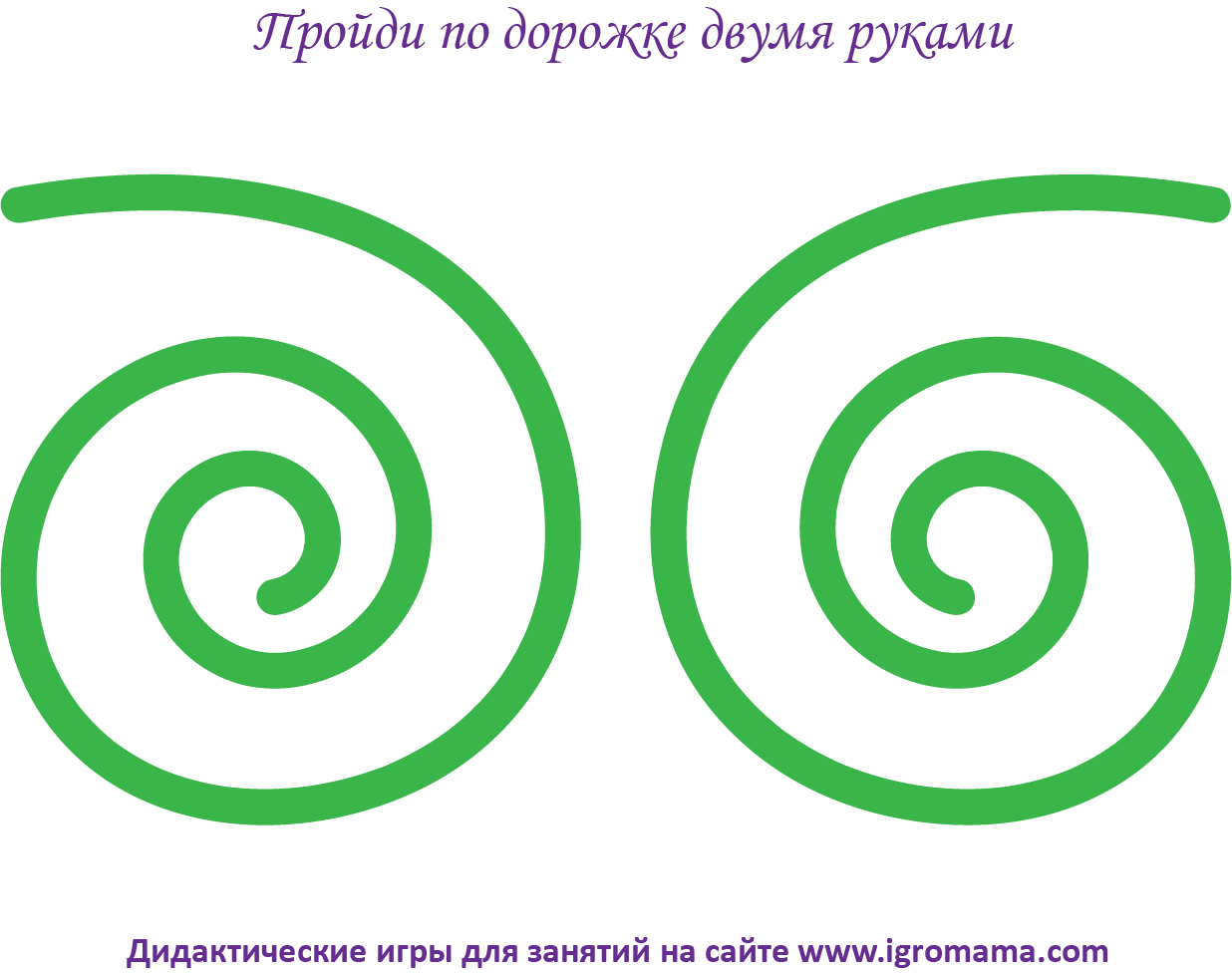 4. Игра «Попробуй и Отгадай»На стол перед ребенком выкладываются кусочки чего то кислого, сладкого, горького, сладкого , нейтрального. Или кусочки разных овощей и фруктов. Завязываем глаза ребенку. Ребенок должен отгадать кусочек чего он попробовал? Можно повторить процедуру , зажав ноздри. Обратить внимание ребенка, в каком случае ему было сложней. Подвести к выводу, что вкус пищи нам помогает определять язык и нос. А для чего нам нужен мозг? Давай сейчас поиграем в 5.  Игру «Слова наоборот». А помощником нам будет наш мозгЯ буду называть слово, а ты должен придумать слово, противоположное емувходить- выходитьвбегать- выбегатьприбегать-убегатьприлетать-улетатьприходить-уходитьзакрывать-открыватьговорить-молчатьмириться-ссоритьсянадевать-сниматьнагреть-охладитьрадоваться-груститьсчастье-горедруг-врагумный-глупыйдобрый-злойсмеяться-плакатьхвалить-ругатьулыбаться-хмуриться 6. Закрашиваем вторую половинку градусника настроения